Музей «Шурави»Экскурсия была очень познавательной. Истории  уральских парней и девушек, с честью выполнивших долг по защите границ государства от террористической угрозы, служивших Отечеству в «горячих точках», растрогали студентов до глубины души.Благодарим сотрудников Музея «Шурави» за интересную и хорошо организованную экскурсию!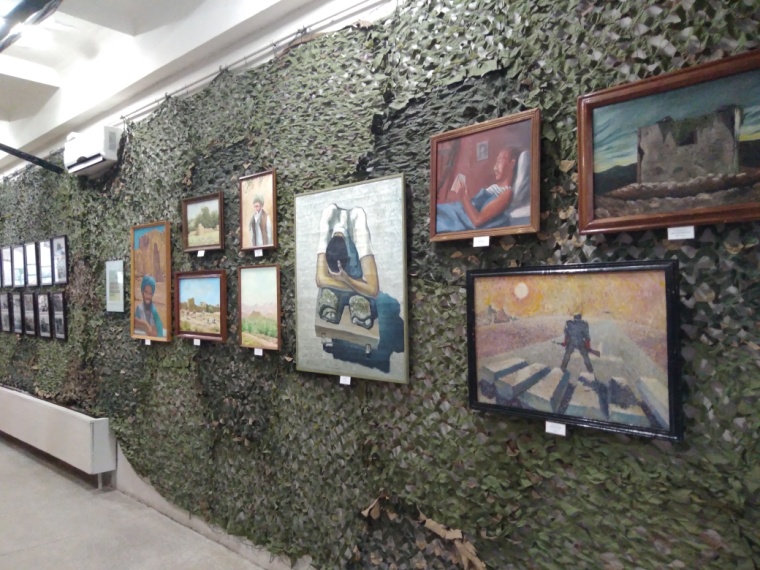 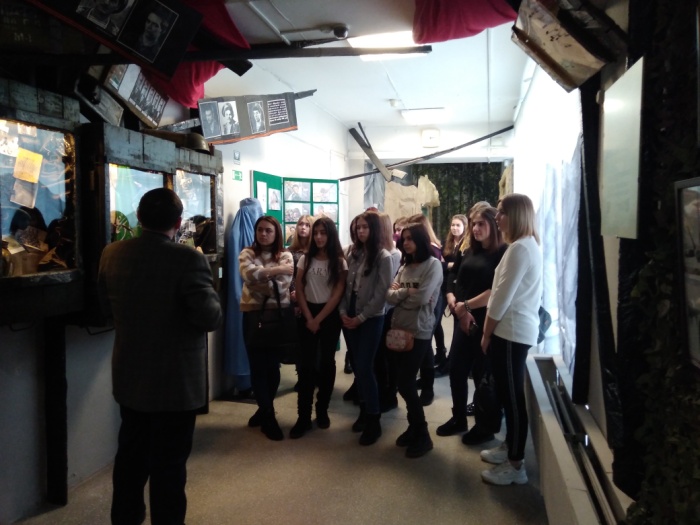 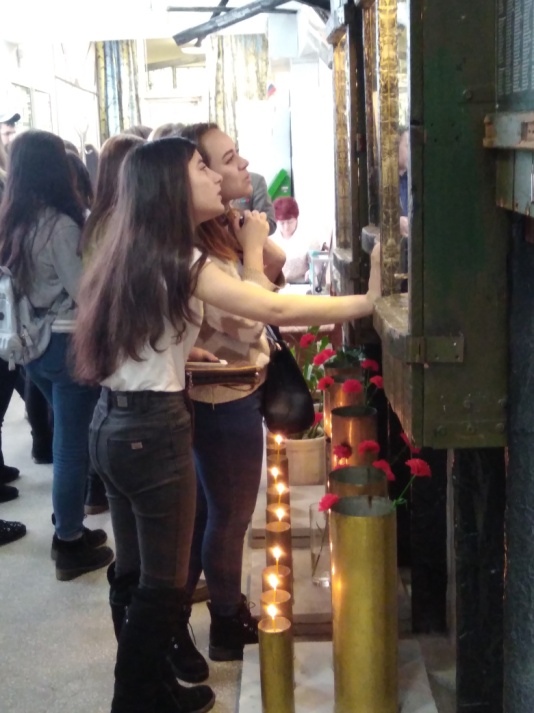 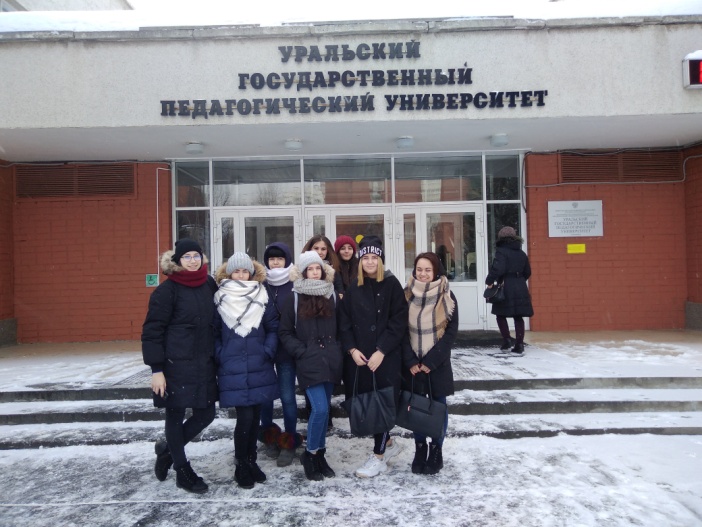 